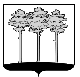 ГОРОДСКАЯ  ДУМА  ГОРОДА  ДИМИТРОВГРАДАУльяновской областиР Е Ш Е Н И Ег.Димитровград   28  декабря  2016  года    	                                                    №  57/688    О проекте решения Городской Думы города Димитровграда Ульяновской области второго созыва «О внесении измененийи дополнений в Устав муниципального образования «Город Димитровград» Ульяновской области, принятый решениемГородской Думы города Димитровграда Ульяновской области второго созыва от 29.06.2016 №46/556»На основании статьи 44 Федерального закона от 06.10.2003 №131-ФЗ «Об общих принципах организации местного самоуправления в Российской Федерации», рассмотрев проект решения Городской Думы города Димитровграда Ульяновской области второго созыва «О внесении изменений и дополнений в Устав муниципального образования «Город Димитровград» Ульяновской области, принятый решением Городской Думы города Димитровграда Ульяновской области второго созыва от 29.06.2016 №46/556», Городская Дума города Димитровграда Ульяновской области второго созыва решила:1. Обсудить проект решения Городской Думы города Димитровграда Ульяновской области второго созыва «О внесении изменений и дополнений в Устав муниципального образования «Город Димитровград» Ульяновской области, принятый решением Городской Думы города Димитровграда Ульяновской области второго созыва от 29.06.2016 №46/556» на публичных слушаниях. 2. Установить, что настоящее решение и проект решения Городской Думы города Димитровграда Ульяновской области второго созыва «О внесении изменений и дополнений в Устав муниципального образования «Город Димитровград» Ульяновской области, принятый решением Городской Думы города Димитровграда Ульяновской области второго созыва от 29.06.2016 №46/556», согласно приложению к настоящему решению, подлежат официальному опубликованию и размещению в информационно-телекоммуникационной сети «Интернет» на официальном сайте Городской Думы города Димитровграда Ульяновской области (www.dumadgrad.ru).3. Контроль исполнения настоящего решения возложить на комитет по социальной политике и местному самоуправлению (Терехов).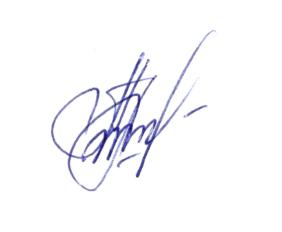 Глава города ДимитровградаУльяновской области                                                                      А.М.КошаевПриложение к решению Городской Думы города Димитровграда Ульяновской области второго созыва от 28.12.2016 №57/688ПРОЕКТ РЕШЕНИЯ ГОРОДСКОЙ ДУМЫ ГОРОДА ДИМИТРОВГРАДА УЛЬЯНОВСКОЙ ОБЛАСТИ ВТОРОГО СОЗЫВА «О ВНЕСЕНИИ ИЗМЕНЕНИЙ И ДОПОЛНЕНИЙ В УСТАВ МУНИЦИПАЛЬНОГО ОБРАЗОВАНИЯ «ГОРОД ДИМИТРОВГРАД» УЛЬЯНОВСКОЙ ОБЛАСТИ, ПРИНЯТЫЙ РЕШЕНИЕМ ГОРОДСКОЙ ДУМЫ ГОРОДА ДИМИТРОВГРАДА УЛЬЯНОВСКОЙ ОБЛАСТИ ВТОРОГО СОЗЫВА от 29.06.2016 №46/556»Руководствуясь Бюджетным кодексом Российской Федерации, Федеральным законом от 29.12.2014 №458-ФЗ «О внесении изменений в Федеральный закон «Об отходах производства и потребления», отдельные законодательные акты Российской Федерации и признании утратившими силу отдельных законодательных актов (положений законодательных актов) Российской Федерации», Федеральным законом от 23.06.2016 №197-ФЗ «О внесении изменений в статью 26.3 Федерального закона «Об общих принципах организации законодательных (представительных) и исполнительных органов государственной власти субъектов Российской Федерации» и Федеральный закон «Об общих принципах организации местного самоуправления в Российской Федерации», Законом Ульяновской области от 05.11.2013 №201-ЗО «О порядке проведения оценки регулирующего воздействия проектов нормативных правовых актов Ульяновской области и проектов муниципальных нормативных правовых актов, порядке проведения экспертизы нормативных правовых актов Ульяновской области и муниципальных нормативных правовых актов, затрагивающих вопросы осуществления предпринимательской и инвестиционной деятельности, и порядке проведения оценки фактического воздействия нормативных правовых актов Ульяновской области, затрагивающих вопросы осуществления предпринимательской и инвестиционной деятельности», Федеральным законом от 21.07.2005    №115-ФЗ «О концессионных соглашениях», Федеральным законом от 06.03.2006 №35-ФЗ «О противодействии терроризму», Городская Дума города Димитровграда Ульяновской области второго созыва решила:1. Внести в Устав муниципального образования «Город Димитровград» Ульяновской области, принятый решением Городской Думы города Димитровграда Ульяновской области второго созыва от 29.06.2016 №46/556, следующие изменения и дополнения:1.1. Часть 1 статьи 8 дополнить пунктом 14 следующего содержания:«14) осуществление мероприятий в сфере профилактики правонарушений, предусмотренных Федеральным законом «Об основах системы профилактики правонарушений в Российской Федерации».»;1.2. В части 2 статьи 26:1.2.1. Пункт 1 изложить в редакции следующего содержания:«1) утверждение генерального плана города, правил землепользования и застройки, утверждение местных нормативов градостроительной деятельности;»;1.2.2. Пункт 23 исключить;1.2.3. Пункт 24 исключить;1.2.4. Пункт 32 изложить в редакции следующего содержания:«32) утверждение структуры и предельной численности Администрации города по представлению Главы Администрации города;»;1.3. Пункт 8 части 1 статьи 43 изложить в редакции следующего содержания:«8) формирует Администрацию города в соответствии с настоящим Уставом, представляет структуру и предельную численность Администрации города на утверждение Городской Думе;»:1.4. В статье 45:1.4.1. В части 5:- пункт 2 изложить в редакции следующего содержания:«2) разрабатывает местные нормативы градостроительного проектирования города;»;- пункт 3 изложить в редакции следующего содержания:«3) выдает разрешения на строительство (за исключением случаев, предусмотренных Градостроительным кодексом Российской Федерации, иными федеральными законами), разрешения на ввод объектов в эксплуатацию при осуществлении строительства, реконструкции объектов капитального строительства, расположенных на территории города;»;- пункт 3.1 изложить в редакции следующего содержания:«3.1) выдает разрешения на ввод объектов в эксплуатацию при осуществлении строительства, реконструкции объектов капитального строительства, расположенных на территории города;»;- пункт 4 изложить в редакции следующего содержания:«4) ведет информационную систему обеспечения градостроительной деятельности, осуществляемой на территории города;»;1.4.2. В части 9:- Пункт 2 изложить в редакции следующего содержания:«2) определяет порядок проведения оценки регулирующего воздействия проектов муниципальных нормативных правовых актов, порядок проведения экспертизы муниципальных нормативных правовых актов, затрагивающих вопросы осуществления предпринимательской и инвестиционной деятельности, а также  проводит оценку регулирующего воздействия проектов муниципальных нормативных правовых актов, экспертизу муниципальных правовых актов, затрагивающих вопросы осуществления предпринимательской и инвестиционной деятельности;»;- пункт 8 изложить в редакции следующего содержания:«2) определяет порядок проведения оценки регулирующего воздействия проектов муниципальных нормативных правовых актов, порядок проведения экспертизы муниципальных нормативных правовых актов, затрагивающих вопросы осуществления предпринимательской и инвестиционной деятельности, а также  проводит оценку регулирующего воздействия проектов муниципальных нормативных правовых актов, экспертизу муниципальных правовых актов, затрагивающих вопросы осуществления предпринимательской и инвестиционной деятельности;»;1.4.3. В части 10:- пункт 1 исключить;- пункт 2 исключить;- пункт 3 исключить;- пункт 4 исключить;- пункт 5 исключить;- пункт 6 исключить;- пункт 7 исключить;- пункт 8 исключить;- пункт 9 исключить;- пункт 14 исключить;1.4.3. Дополнить частью 18 следующего содержания:«18. Полномочия Администрации города в области подготовки, заключения, исполнения, изменения и прекращения концессионных соглашений:1) утверждает перечень объектов, в отношении которых планируется заключение концессионных соглашений ежегодно до 1 февраля текущего календарного года;2) размещает  утвержденный перечень объектов, в отношении которых планируется заключение концессионных соглашений, на официальном сайте Российской Федерации в информационно-телекоммуникационной сети «Интернет» для размещения информации о проведении торгов, определенном Правительством Российской Федерации, а также на официальном сайте Администрации города в информационно-телекоммуникационной сети «Интернет» ;3) от имени города выступает концедентом в соответствии с Федеральным законом от 21.07.2005 №115-ФЗ «О концессионных соглашениях»;»;1.4.4. Дополнить частью 19 следующего содержания:«19. Полномочия Администрации города в области противодействия терроризму (участия в профилактике терроризма, а также в минимизации и (или) ликвидации последствий его проявлений):1) разрабатывает и реализует муниципальные программы в области профилактики терроризма, а также минимизации и (или) ликвидации последствий его проявлений;2) организует и проводит в городе информационно-пропагандистские мероприятия по разъяснению сущности терроризма и его общественной опасности, а также по формированию у граждан неприятия идеологии терроризма, в том числе путем распространения информационных материалов, печатной продукции, проведения разъяснительной работы и иных мероприятий;3) участвует в мероприятиях по профилактике терроризма, а также по минимизации и (или) ликвидации последствий его проявлений, организуемых федеральными органами исполнительной власти и (или) органами исполнительной власти субъекта Российской Федерации;4) обеспечивает выполнение требований к антитеррористической защищенности объектов, находящихся в муниципальной собственности или в ведении органов местного самоуправления;5) направляет предложения по вопросам участия в профилактике терроризма, а также в минимизации и (или) ликвидации последствий его проявлений в органы исполнительной власти субъекта Российской Федерации;6) осуществляет иные полномочия по решению вопросов местного значения по участию в профилактике терроризма, а также в минимизации и (или) ликвидации последствий его проявлений;»; 1.5. Пункт 4 части 1 статьи 52 изложить в редакции следующего содержания:«4) Управление финансов, муниципальных закупок и экономического развития Администрации города (далее по тексту – Управление финансов);»;1.6. В части 3 статьи 60:1.6.1. Пункт 1 изложить в редакции следующего содержания:«1) положениях послания Президента Российской Федерации Федеральному Собранию Российской Федерации, определяющих бюджетную политику (требования к бюджетной политике) в Российской Федерации;»;1.6.2. Пункт 3 изложить в редакции следующего содержания:«3) основных направлениях бюджетной политики и основных направлениях налоговой политики Российской Федерации, Ульяновской области и города;»;1.6.3. Дополнить пунктом 5 следующего содержания:«5) основных направлениях таможенно-тарифной политики Российской Федерации;»;1.6.4. Дополнить пунктом 6 следующего содержания:«6) бюджетном прогнозе (проекте бюджетного прогноза, проекте изменений бюджетного прогноза) на долгосрочный период;»;1.7. Часть 1 статьи 64 дополнить пунктом 11 следующего содержания:«11) верхний предел муниципального внутреннего долга на 1 января года, следующего за очередным финансовым годом и каждым годом планового периода;»;1.8. В статье 65 слова «статьёй 73» заменить словами «статьёй 64»;1.9. В части 1 статьи 66 слова «статей 72-73» заменить словами «статей 63-64».2. В соответствии с Федеральным законом от 21.07.2005                      №97-ФЗ «О государственной регистрации уставов муниципальных образований» направить настоящее решение для государственной регистрации.3. Установить, что пункт 1.2.1, абзацы второй, четвертый и восьмой пункта 1.4.1 настоящего решения действует до 01 января 2018 года.4. Установить, что абзац шестой пункта 1.4.1 настоящего решения вступают в силу с 01 января 2018 года.  5. Установить, что настоящее решение подлежит официальному опубликованию и размещению в информационно-телекоммуникационной сети «Интернет» на официальном сайте Городской Думы города Димитровграда Ульяновской области (www.dumadgrad.ru) после его государственной регистрации.6. Установить, что настоящее решение вступает в силу со дня, следующего за днем его официального опубликования.7. Контроль исполнения настоящего решения возложить на комитет по социальной политике и местному самоуправлению (Терехов) и Уставную комиссию при Городской Думе города Димитровграда Ульяновской области.  Глава города Димитровграда Ульяновской области                                                                      А.М.Кошаев